The theme of the lesson:  Schools in Great BritainThe aims of the lesson:Educational aim: to introduce them with new information about education in Great Britain and explain to them new words about educationDeveloping aim: to develop their linguistic abilities, and to extend their critical thinking and individual work, speaking habits, monologue speech.Up-brining aim: to teach them to be friendly with each other and help each other, to formulate good relation between classmates. And to know a lot about system of education of target languagePractical aim: to talk, ask about the system of Great Britain and read the text, do the tasks, express their meaning about education in Great Britain.The type of the lesson: traditional lesson with elements of new technologyThe form of the lesson; new lessonThe methods of the lesson: critical thinking, question-answer, listening , free writing strategy.The visual and technical aids: active board, video materials slides, cardsThe procedure of the lesson:Org .momentGood afternoon, boys and girls!How are you? I am fine today.Are you ready for the lesson?Well, take your seats.What was your home task for today?Check up your homework.Your homework was to write an essay about our school. Have you ready? Let’s show me your work please. OK.  Now who wants to retell about our school?Brainstorming. Let’s repeat     What does …… means?Primary meansOrdinary meansComprise meansCurriculum meansSecondary meansCompulsory  meansNew lesson.Let’s go further. Today we have got new theme. Today we are going to talk about the system of education in Great Britain. Today you will know unknown information about Great Britain. And speak about their system of education. I think that you have already known something about it. In order to know it I want to give you  a video and new words. Your task is to write new words . After you will see a video about education in GB.  What ideas come into your mind? I will give you 2 minutes. I think that is enough.Pre Listening STAGEVOCABULARY:compulsory - міндеттіnursery school – балабақша  (от 2 до 5 лет)pre-school – мектепалды state school – мемлекеттік мектепfree - тегінprimary – бастауыш infant school – мектепалды даярлық сынып (младшая начальная школа для детей от 5 до 7 лет)junior school – бастауыш сынып (от 7 до 11 лет)to attend – қатысу secondary – орта comprehensive school – жалпы білім беретін орта мектеп  (общеобразовательная) школаPrefects – cтаростаboarding schools - школа-интернатTo explane - тусіндіруAbility –способность, қабілетChurch schools -  Діни мектептер, церковная школа GCSE – General Certificate  of  Secondary Education- орта білім туралы сертификат алуға арналған емтихан“A” !advanced!  level exam “A”деңгейіндегі емтихан продвинутых кенейтілген While -  listening Stage    VIDEO Listen to the text  from speaker You should be attentivelyPost listening StageIs it TRUE or FALSE?  You should correct if it is false1.In GB children start going to school when they are seven. (5)2.Compulsory Education begins at the age of 11.(It begins at the age of 5 when they go to primary school)3.Primary education lasts for four years. (It lasts 6 years)4.Students in GB wear uniforms. T5.Students get acquainted with their teacher on the 25th of May.(1st of September)6. In infant schools children learn how to write and read, and do mathematics.You should listen and answer the questions. Students of 10th grade prepare some questions according this text.In what schools does primary education take place in Britain?- In infant and junior schoolsHow long does compulsory secondary education last?- 5 yearsWhat can children do after the 5th form?-They can leave school or go to the 6th formWhen do students take their 1st public exams GCSE?-After 5 years of secondary education, at the age of 16.How long does the 6th form last?- It lasts 2 yearsWhat schools are called boarding schools?- Where children can live as well as studyComplete the sentences according to the listening text     Compulsory education in England begins at the age of five when children go to  primary school.     Primary education lasts for six years.     When children are seven they go to junior school which they attend until eleven.     One can attend modern school but pupils of modern school don’t learn foreign languages.     English, Maths and Science are called “core” subjects.     A boy’s uniform consists of a special suit, a school cap, a tie and a blazer.Relaxation. Lets Sing a songRolling in the Deep There's a fire starting in my heart,Reaching a fever pitch and it's bringing me out the darkFinally, I can see you crystal clear.Go 'head and sell me out and I'll lay your shit bare.See how I leave with every piece of youDon't underestimate the things that I will do.There's a fire starting in my heart,Reaching a fever pitch and it's bringing me out the darkThe scars of your love remind me of us.They keep me thinking that we almost had it allThe scars of your love, they leave me breathlessI can't help feeling...[Chorus:]We could have had it all...Rolling in the deepYour had my heart... Inside of your hand And you played it... To the beat (Rolling in the deep)Baby I have no story to be told,But I've heard of one on youAnd I'm gonna make your head burn.Think of me in the depths of your despair.Make a home down there, as mine sure won't be shared.The scars of your love remind me of us.They keep me thinking that we almost had it allThe scars of your love, they leave me breathlessI can't help feeling...[Chorus:]We could have had it all...Rolling in the deepYour had my heart... Inside of your hand And you played it... To the beat (Rolling in the deep)   2.13Translate the following sentences into English.1.Ол алты жылдық бастауыш мектепті бітірген соң , орта мектепке барады.2.Бастауыш және орта мектеп бірігіп он бір жылды құрайды.3.Оқу жылы тоғыз айға созылады.4.Англияда міндетті оқу бес жастан басталады.5.Тоғыз жылдық оқу жалпыға бірдей міндетті.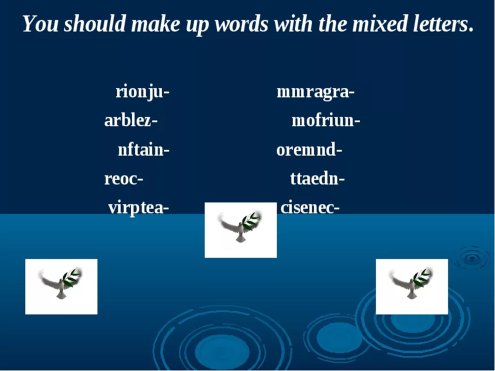 junior, blazer,infant, core, private, grammar, uniforn, modern, attend, science8.	 Feedback “What I have known”So, what about have we talked today in this lesson?Yes, about education in Britain. It is interesting to me what have you known and remembered today?  I want you to retell about the educational system and schools in GB. We will be able to know what you have known and catch this lesson.Home task: to retell the text Evolution of marksSee you soon. Lesson is over. Good bye, boys and girls! “Schools in Great Britain”       In Great Britain children start going to school when they are five and continue studying until they are 16 or older. Compulsory education begins at the age of five when children go to primary school. Primary education lasts for six years. First they attend the infant school from five to seven.      In infant schools children don’t have real classes. They get acquainted with the class – room , desks, play and learn through playing. They learn numbers and how to add them.      When the children are seven they go junior school which they attend until eleven. Boys and girls study at junior school for four years. There they have classes, read and write, do mathematics. Then they go to secondary school.At secondary school pupils study English, Mathematics, Science, Geography, History, Art, Music, Foreign languages and Physical training.       There are some types of  secondary school in Great Britain. They are grammar schools, modern school and comprehensive schools. One can attend modern school but pupils of a modern school don’t learn foreign languages.       If they go to grammar school they will have a good secondary education. This type of school is most popular in England. At secondary schools pupils study English, Mathematics, Science, Geography, History, Art, Music, Foreign languages and Physical education. English, Maths and Science are called “core” subjects. Pupils take examinations in the core subjects at the age of  7, 11 and 14.      They are some private schools in England. Boys and girls do not study together at these schools. The sons and daughters of these aristocracy go to these schools. The teachers of these schools pay personal attention to each pupil.       It may be strange for you to know that English pupils have school uniform. It is an old tradition in the country. A boy’s uniform consists of a special suit, a school cap, a tie and blazer. A girl’s uniform consists of a hat, a coat, a skirt and a blouse. As usual their uniform is dark.       As you have just read British education has many different faces but one purpose. Its purpose is to develop pupils’ abilities and prepare them for life in the modern world.Ex 1, Answer the questions.     When do children start going to school in Great Britain?     When does compulsory education begin?     How long does primary education last?     What do children do infant schools?     When do children go to junior school?     How long do they study at junior school?     What do pupils study at secondary school?     What are the types of secondary  in England?     What type of secondary school will you choose if you in England ? Why?                        What are the “core” subjects/                        Who goes to private schools?                        Would you like to have school uniform/Rolling in the DeepThere's a fire starting in my heart,Reaching a fever pitch and it's bringing me out the darkFinally, I can see you crystal clear.Go 'head and sell me out and I'll lay your shit bare.See how I leave with every piece of youDon't underestimate the things that I will do.There's a fire starting in my heart,Reaching a fever pitch and it's bringing me out the darkThe scars of your love remind me of us.They keep me thinking that we almost had it allThe scars of your love, they leave me breathlessI can't help feeling...[Chorus:]We could have had it all...Rolling in the deepYour had my heart... Inside of your hand And you played it... To the beat (Rolling in the deep)Baby I have no story to be told,But I've heard of one on youAnd I'm gonna make your head burn.Think of me in the depths of your despair.Make a home down there, as mine sure won't be shared.The scars of your love remind me of us.They keep me thinking that we almost had it allThe scars of your love, they leave me breathlessI can't help feeling...[Chorus:]We could have had it all...Rolling in the deepYour had my heart... Inside of your hand And you played it... To the beat (Rolling in the deep)   2.13Rolling in the DeepThere's a fire ………… in my heart,Reaching a fever pitch and it's bringing me out the darkFinally, I can see you crystal clear.Go 'head and ……..   me out and I'll lay your shit bare.See how I leave with every piece of youDon't underestimate the things that I……….There's a fire starting in my heart,Reaching a fever pitch and it's bringing me out the darkThe scars of your love remind me of us.They ………  me thinking that we almost had it allThe scars of your love, they leave me breathlessI can't help……….....[Chorus:]We could have had it all...……….  in the deepYour had my heart... Inside of your hand And you played it... To the beat (Rolling in the deep)Baby I have no story to be told,But I've heard of one on youAnd I'm gonna make your head burn.……… of me in the depths of your despair.Make a home down there, as mine sure won't be shared.The scars of your love remind me of us.They……  me thinking that we almost had it allThe scars of your love, they leave me breathlessI can't help feeling...[Chorus:]We could have had it all...Rolling in the deepYour had my heart... Inside of your hand And you played it... To the beat (Rolling in the deep)   